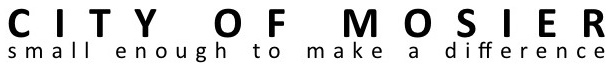 MOSIER CITY COUNCIL MEETING 
January 25th, 2017 at 6:30 P.M. 
Mosier Senior Center at 500 East Second Ave.I6:30pm               Call to Order (please silence or turn-off cell phones)IIOath of Office:  Administered by Mosier Judge Steve SeymourMayor Arlene Burns, Councilors Acacia Berry, Marc Berry, Lacey Gries, Emily Reed15 minIIIAgenda corrections or additionsIVBusiness from the Audience—This is an opportunity for Mosier residents and anyone else to express concerns, needs, or opportunities.  Please keep your comments succinct and under two minutes.  You may bring in written materials for Council and Staff to review.  The Mayor can assign the issue to a future Council meeting, to a Council Committee, or to staff.  Please realize that council cannot offer any response immediately, but will give the matter due consideration. 10 minVApproval of City Council Meeting Minutes:  12/07/2016VIMidyear review of Financials:   Angie Wilson, Finance DirectorDecember Financials:  Council Approval15 minVIIBUSINESS1.7:10 pmCity Council Application Council Position #5: Council Decision5 min2.7:15 pmOath of Office:  Judge Steve Seymour5 min2.7:20 pmGorge Commission Plan Review:  Krystyna Wolniakowski, E.D.20 min3.7:40 pmUPRR Double Track Project:  Injunction and Gorge Commission Review15 min4.7:55 pmStaff Review of Double Track Construction Impacts to City: update15 min5.8:10 pmWater Operator Consultant Contract:  update5 min6.8:15 pmCIS Loss Prevention Policy:  Council Decision5 min7.8:20 pmBusiness Oregon Grant for Asbestos Removal:  Council Approval5 min8.8:25 pmCouncil Resolution #2017-01 Authorizing the Oregon Transportation Infrastructure Bank Loan Agreement for Mosier Creek Bridge Project 10 min9.8:35 pmGorge Hub Project:  Mosier Panel reviewVIII8:45 pmCorrespondence/Staff/Council reports 
Committee Reports (Including Team Mosier and TSP/Quick Response Project)10 minIX8:45 pmAdjourn